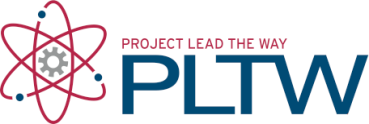 Required elements: (35 PTS TOTAL)_____ (10PTS) Moveable parts showing muscle contraction_____ (7 PTS)Clearly labeled: actin, myosin, tropomyosin, Ca2+, ATP, neuromuscular junction, sarcoplasmic reticulum_____ (6 PTS)Muscle condition at death, how and why muscle contraction is halted _____ (5 PTS)Terminology is appropriate for audience ______(10 pts) Creativity. Unique and thoughtful with a lot of work put in.HBS - Project 4.2.5 Rigor Mortis Rubric 	Category4 Points3 Points2 Points1 PointPoints EarnedContentX4Thoroughly and clearly states the main points and precise details that are described in the instructions.Clearly shows sequence of events for sarcomere to shorten and go back to original length Adequately states the main points and details that are described in the instructions.  Shows sequence of events for sarcomere to shorten and go back to original length States most of the main points and details that are described in the instructions. States few main points and details that are described in the instructions.DeliveryX2Effectively and creatively delivers the information while staying on the topic and considering the audience. Uses voice variation; interesting and vivid to hear.Adequately delivers the information while staying on the topic and considering the audience. Speaks clearly and confidently.Delivers the information but does not stay on the topic. Little consideration of audience. Uses incomplete sentences.Little or no attempt is made to stay on the topic. Does not consider audience. Difficult to understand.Preparation X3Presentation shows detailed preparation. Presentation shows satisfactory preparation. Presentation shows some preparation. Presentation is lacking in preparation.TOTAL:          74 PTS